E22/LED2N030D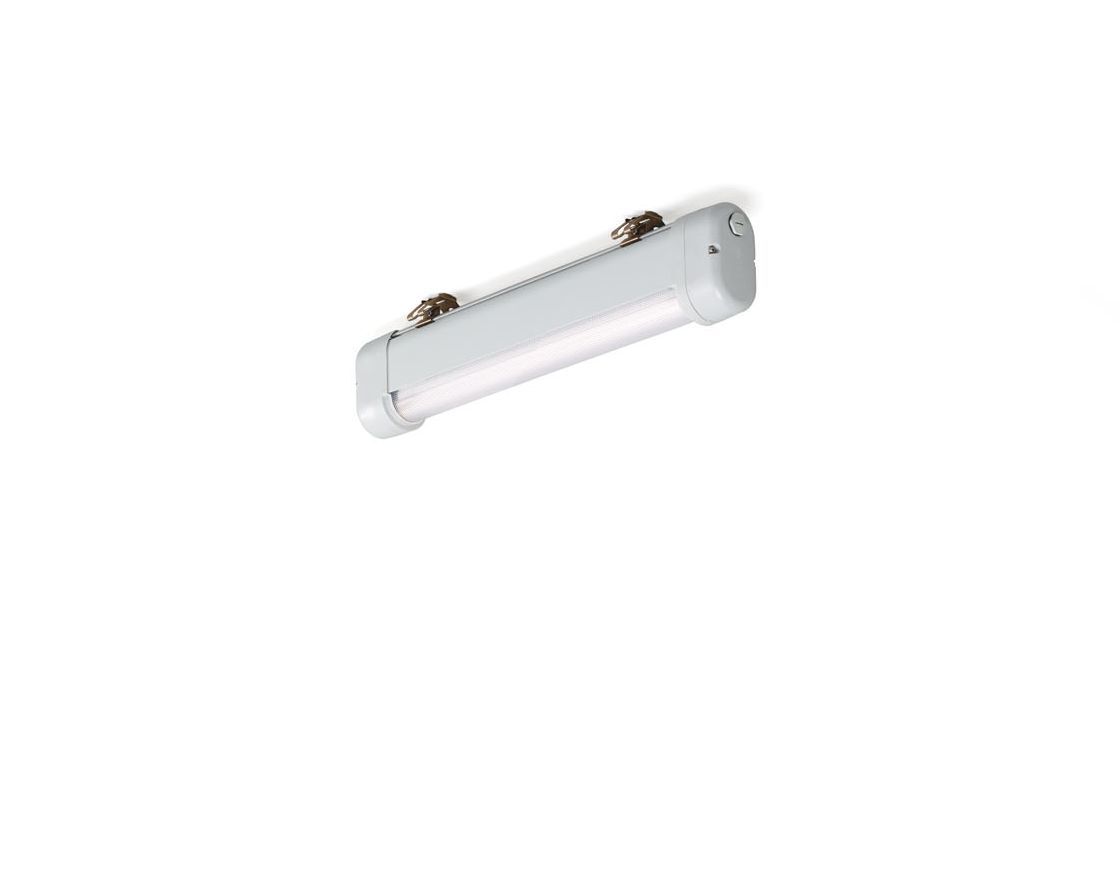 Luminaria industrial resistente al agua y al polvolente lineal óptica, policarbonato (PC), extensiva distribución luminosa.Para uso en entornos exigentes. Para uso en entornos corrosivos (categoría C1 a C4 según EN ISO 12944) con soportes de montaje pulidos y revestidos electroquímicamente. Testado conforme test de corrosión. EN 60068-2 para gases corrosivos.Dimensiones: 620 mm x 80 mm x 135 mm.Flujo luminoso: 2900 lm, Flujo luminoso específico: 121 lm/W.Consumo de energía: 24.0 W, DALI regulable.Frecuencia: 50-60Hz AC.Tensión: 220-240V.Clase de aislamiento: clase I.LED con superior factor de mantenimiento; después 50.000 horas de funcionamiento, el aparato conserva el 97% de su corriente de fluxo luminoso.Temperatura de color correlacionada: 4000 K, Reproducción de los colores ra: 80.Coincidencia de color de desviación estándar : 3SDCM.Seguridad fotobiológic EN 62471: RISK GROUP 1 UNLIMITED.Aluminio lacado carcasa, RAL7035 - gris luminoso.Grado de protección IP: IP66.Grado de protección IK: IK07.IP en la parte inferior: IP69K.Comprobación del filamento: 850°C.5 años de garantía en luminarias y controlador.Certificaciones: CE, ENEC.Luminaria con cable libre de halógenos.La luminaria ha sido desarrollada y producida según la norma EN 60598-1 en una empresa certificada ISO 9001 e ISO 14001.